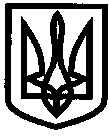 УКРАЇНАУПРАВЛІННЯ ОСВІТИІЗЮМСЬКОЇ МІСЬКОЇ РАДИНАКАЗ31.08. 2021											№ 284Про організацію роботи з охорони праці в закладах освіти у 2021/2022 навчальному роціНа виконання законів України «Про освіту», «Про охорону праці» з метою вдосконалення роботи з охорони праці, попередження нещасних випадків з працівниками у закладах освіти, керуючись п.6.3.1, 6.3.12 розділу 6 Положення про Управління освіти Ізюмської міської ради:НАКАЗУЮ:1. Інженеру з охорони праці групи централізованого господарського обслуговування закладів та установ освіти Рєпіній Л.С. забезпечити контроль за роботою закладів освіти міста щодо запобігання всім видам травматизму та обліку нещасних випадків серед працівників.Упродовж 2021/2022 навчального року2. Керівникам закладів освіти:2.1.Організувати роботу в закладах освіти відповідно до Положення про організацію роботи з охорони праці та безпеки життєдіяльності учасників освітнього процесу в установах і закладах освіти, затвердженого наказом МОН України від 26.12.2017 року №1669.До 01.09.20212.2. Створити у закладах освіти згідно з законодавством службу охорони праці та призначити відповідальних за організацію роботи з охорони праці, та визначити їх функціональні обов’язки.До 01.09.20212.3. Призначити наказом осіб, відповідальних за стан охорони праці в навчальних кабінетах, майстернях, спортзалах тощо.До 01.09.20212.4. Забезпечити проведення інструктажів з охорони праці та пожежної безпеки з працівниками закладів освіти відповідно до визначених Типовим положенням термінів 2.5. Здійснювати заходи по усуненню та розслідуванню нещасних випадків, що стались з працівниками згідно з Постановою Кабінету Міністрів України від 22.03.2001 року № 270 «Про затвердження Порядку розслідування та обліку нещасних випадків невиробничого характеру» та Постанови Кабінету Міністрів України від 17.04.2019 року № 337 «Про затвердження Порядку розслідування та обліку нещасних випадків, професійних захворювань та аварій на виробництві».2.6. Забезпечити виконання законодавчих, нормативних актів, наказів, рішень, розпоряджень, інструктивних матеріалів з питань охорони праці, безпеки життєдіяльності Міністерства освіти і науки України, розпоряджень Державної служби України з надзвичайних ситуацій, Департаменту освіти і науки Харківської ОДА та управління освіти Ізюмської міської ради Харківської області.Упродовж 2021/2022 навчального року3. Контроль за виконанням даного наказу залишаю за собою.Начальник управління освіти 				О. БЕЗКОРОВАЙНИЙВізи:Начальник групи з централізованогогосподарського обслуговування закладівта установ освіти управління освіти				Віктор НестеровЛюдмила Рєпіна